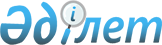 Об утверждении коэффициента зонирования, учитывающего месторасположение объекта налогообложения в Алакольском районеПостановление акимата Алакольского района Алматинской области от 27 ноября 2020 года № 333. Зарегистрировано Департаментом юстиции Алматинской области 30 ноября 2020 года № 5781
      В соответствии с пунктом 6 статьи 529 Кодекса Республики Казахстан от 25 декабря 2017 года "О налогах и других обязательных платежах в бюджет" (Налоговый кодекс), статьей 31 Закона Республики Казахстан от 23 января 2001 года "О местном государственном управлении и самоуправлении в Республике Казахстан", акимат Алакольского района ПОСТАНОВЛЯЕТ:
      1. Утвердить коэффициент зонирования, учитывающий месторасположение объекта налогообложения в населенном пункте по Алакольскому району согласно приложению к настоящему постановлению.
      2. Контроль за исполнением настоящего постановления возложить на заместителя акима района Канагатова Д.О.
      3. Настоящее постановление вступает в силу со дня государственной регистрации в органах юстиции и вводится в действие с 1 января года, следующего за годом его утверждения. Коэффициент зонирования, учитывающего месторасположение объекта налогообложения в населенном пункте по Алакольскому району
					© 2012. РГП на ПХВ «Институт законодательства и правовой информации Республики Казахстан» Министерства юстиции Республики Казахстан
				
      Аким

А. Жаканбаев

      "СОГЛАСОВАНО"

      Руководитель республиканского государственного учреждения "Управление государственных доходов по Алакольскому району департамента государственных доходов по Алматинской области комитета государственных доходов министерства финансов Республики Казахстан" 

Нургалиев К.Д.
Приложение к постановлению от 27 ноября 2020 года № 333
№
Наименование населенного пункта
Месторасположение объекта налогообложения
Коэффициент зонирования
1
Акжарский сельский округ
село Ақжар 
1,95
село Коныр
1,95
село Майлышат 
1,50
2
Актүбекский сельский округ
село Ақтүбек
1,95
3
Архарлинский сельский округ
село Архарлы
1,95
4
Бескольский сельский округ
село Бесколь
2,05
село Булакты
1,95
село Каратума
1,05
Разъезд 100
0,90
Разъезд 13
0,90
Разъезд 5
0,90
Разъезд Сайкан
0,90
5
Достыкский сельский округ
село Достык
2,10
станция Жаланашколь
0,90
станция Коктума
0,90
6
Екпендинский сельский округ
село Екпенди 
1,95
село Карлыгаш
1,55
село Ушкаиын
1,45
7
Енбекшинский сельский округ
село Енбекши
1,95
8
Жагатальский сельский округ
село Казахстан
1,95
село Бесагаш
0,95
9
Жайпакский сельский округ
село Жайпак
1,95
10
Жанаминский сельский округ
село Жанама
1,95
село Карабулак
1,75
село Старая Жанама
1,30
11
Жыландинский сельский округ
село Жыланды
1,95
село Ашим 
1,35
село Кокжар
1,45
село Майкан
1,25
село Шынжылы 
1,55
12
Кабанбайский сельский округ
село Кабанбай 
1,85
село Жамбыл
1,20
13
Кайнарский сельский округ
село Кайнар
1,95
14
Камыскалинский сельский округ
село Камыскала
1,95
село Алаколь
0,85
15
Кольбайский сельский округ
село Кольбай
1,95
село Алемды
1,00
село Будыр
1,10
село Кызылкайын
1,65
16
Кызылащинский сельский округ
село Ж. Балапанова
1,95
17
Лепсинский сельский округ
село Байзерек
1,45
село Жунжурек
1,15
село Лепсинск
1,95
село Чимбулак 
1,05
18
Сапакский сельский округ
село Сапак
1,95
село Бибакан
1,25
19
Теректинский сельский округ
село Талдыбулак
0,90
село Теректы
1,95
20
Токжайлауский сельский округ
село Токжайлау
1,95
21
Ушаральский городской округ
город Ушарал
2,60
село МТФ-3
1,40
22
Ушбулакский сельский округ
село Ушбулак
1,95
село Айпара
1,10
село Кенес
1,00
23
Ынталинский сельский округ
село Ынталы 
1,95
24
Ыргайтинский сельский округ
село Акши (с.Акчий)
2,50
село Коктума
2,45